COMITÉ DE SENDEROS   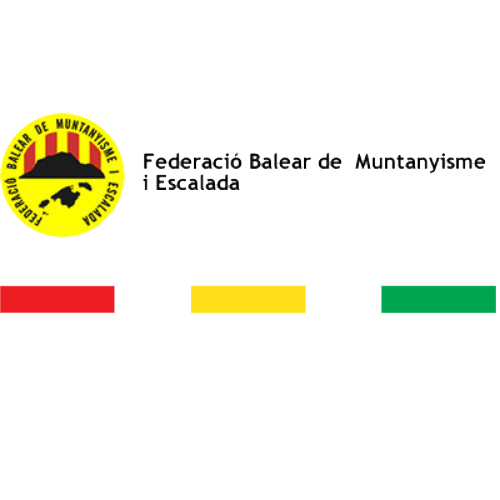 Federación Balear de Montañismo y EscaladaC/Uruguay s/n    Velódromo Islas Baleares07010 PalmaSOLICITUD DE MATRÍCULA Y APERTURA EXPEDIENTE PARA SENDEROS Datos del solicitante:De acuerdo con lo que recoge el protocolo de senderos de la FBME, ___________________                                                          como promotor de la red de senderos o sendero de la isla de ______________, solicita a la FBME la matrícula para los siguientes senderos:Se adjunta a la solicitud el proyecto del o de los senderos, con toda la documentación necesaria y exigida para el cumplimiento del registro del expediente, de acuerdo con el protocolo de homologación de senderos FBME.Además, se incluye en la entrega los documentos que hacen referencia a:Titularidad de los caminos por donde se traza el senderoPermiso de paso en caso de tramos de caminos privados o de otra administraciónAutorización ambiental o de otra administración en caso de que fuera necesaria para la señalización del senderoCompromiso de mantenimiento con un mínimo de 5 añosResguardo del ingreso bancario de la tasa de apertura de expediente en la cuenta:  ES07 2056 0007 8710 0093 3224                                                     _______________ a ___ de __________  del ______NOMBREDISTANCIATIPO DE RECORRIDO